Para Calentarnos: Review the Maps. Complete ¿Eres de …?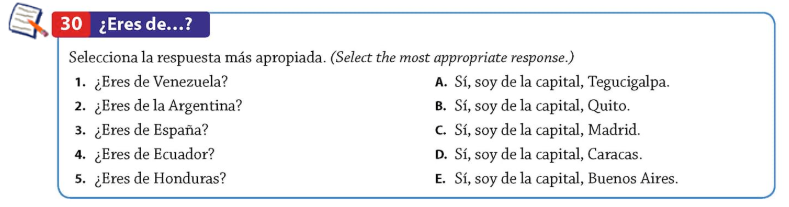 Classwork: 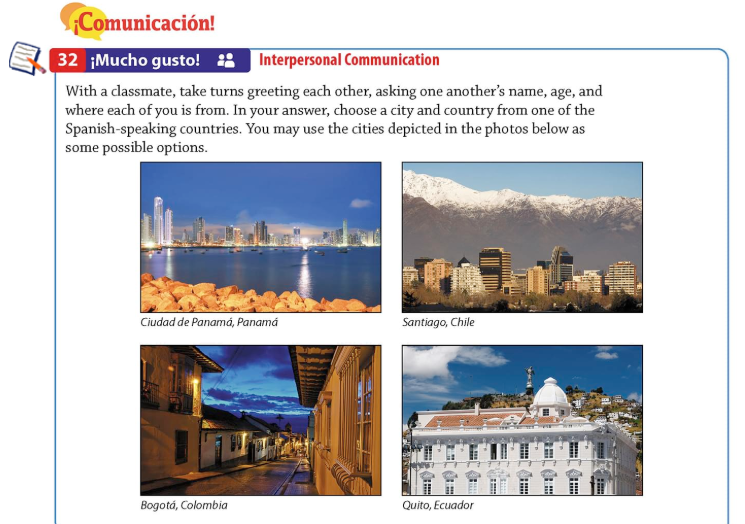 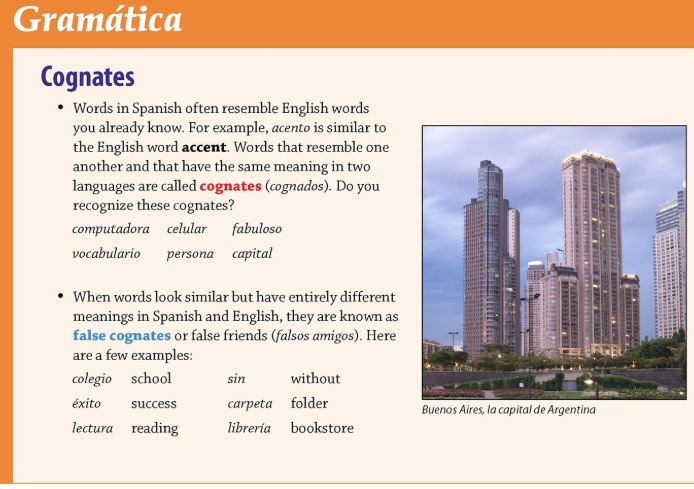 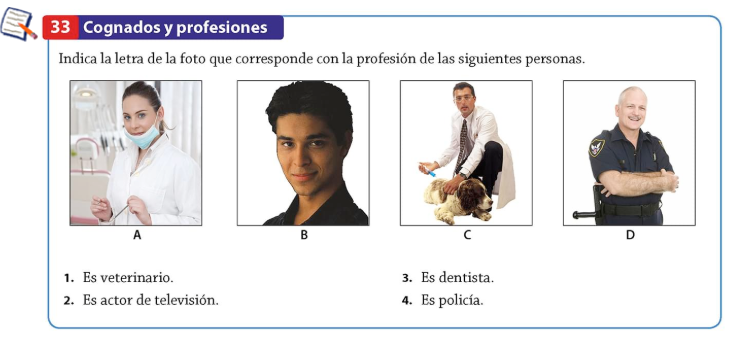 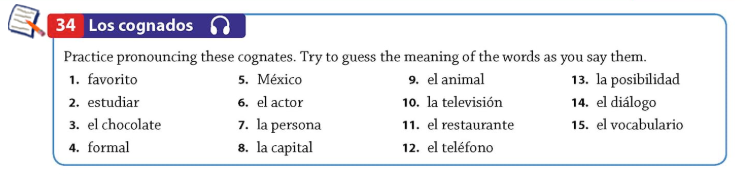 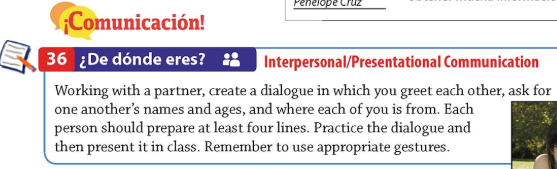 Para Calentarnos: Complete İComunicación!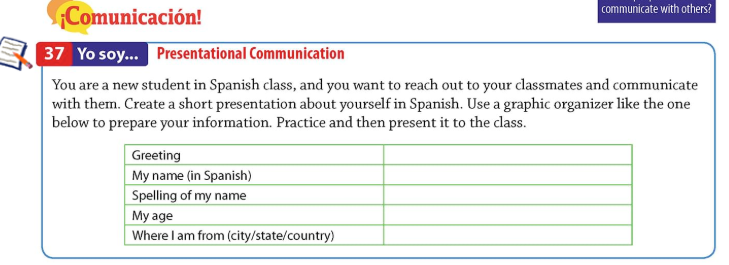 Classwork: Watch Video (https://drive.google.com/drive/folders/0B4trLn1Qs5-ISHQxVV90T2taOTA)  and Complete the Following 2 Activities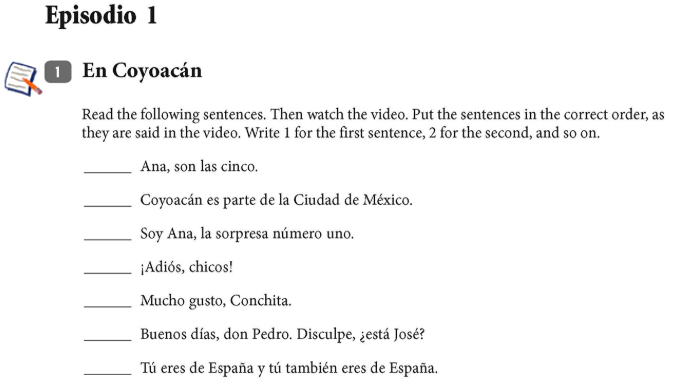 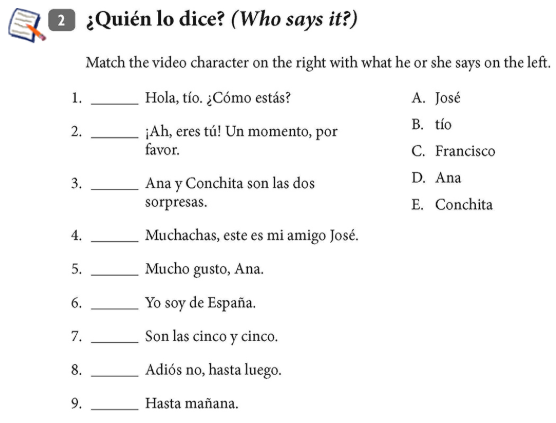 